Notes: To record activity against projects and enable MI data collection all activities/outputs must be recorded on an/the Enquiry.Per company it can have a number of Information Enquiries however only one Pledge Enquiry.  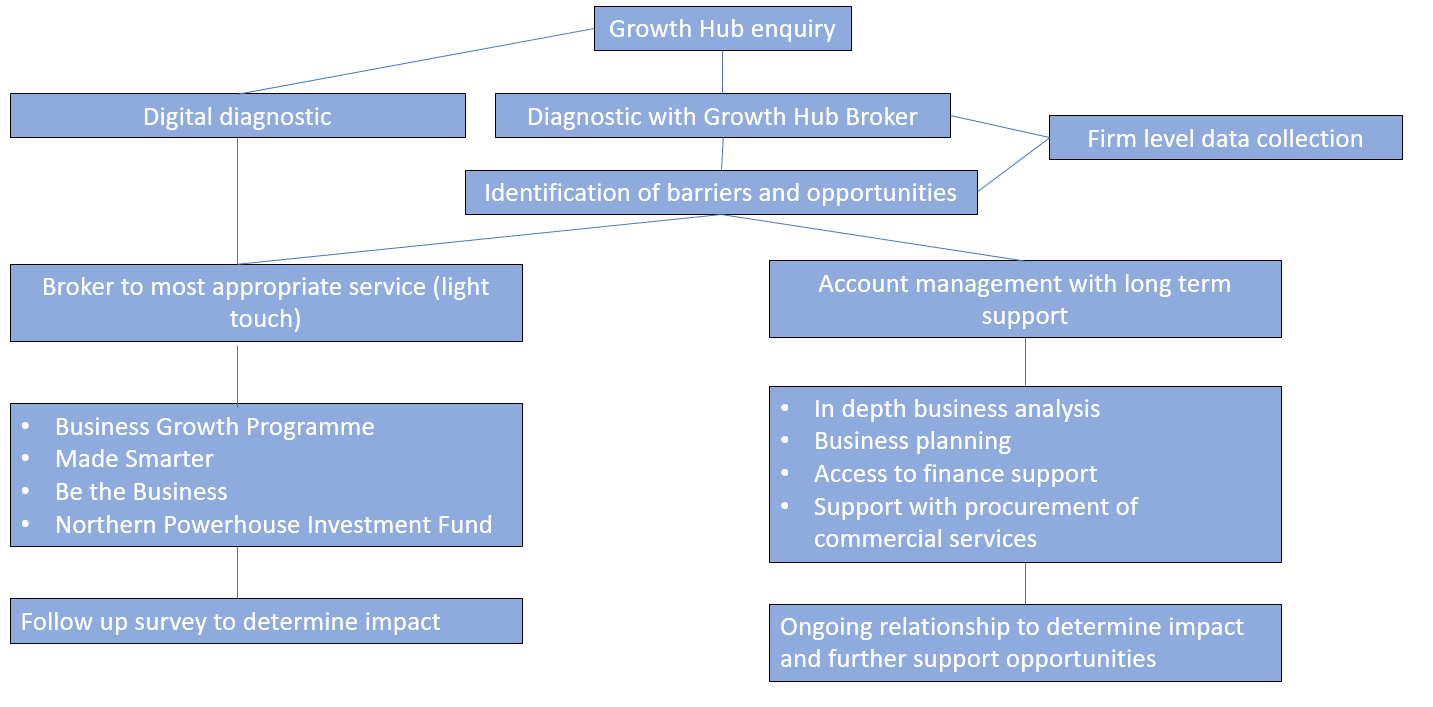 BUSINESS PROCESS:CHECKING & ADDING ACCOUNTS CONTACTS AND ENQURIES TO CRM RESPONSIBLE/CRM AUTORITY:ALL STAFF/ADVISOR STATUS FUTURE ACTION TO IMPROVE PROCESS/DELIVERABLES:FUTURE ACTION TO IMPROVE PROCESS/DELIVERABLES:Growth Hub (Core)Integrated IDB template and processAutomate Referral processAutomate Satisfaction responsesBUSINESS PROCESS:REPORTS & MANAGEMENT INFORMATIONRESPONSIBLE/CRM AUTHORITY:MANAGER STATUSFUTURE ACTION TO IMPROVE PROCESS/DELIVERABLESFUTURE ACTION TO IMPROVE PROCESS/DELIVERABLESGrowth Hub (Core)Enable appropriate other users access to reportsGrowth Hub (Pledge)Set up view for all usersSet up engagement reports for managerEnable Pledge Manager access to reportsLEP PolicytbcBUSINESS PROCESS:MARKETING AND DISTRIBUTION LISTSRESPONSIBLE/CRM AUTHORITY:MANAGER STATUSFUTURE ACTION TO IMPROVE PROCESS/DELIVERABLESFUTURE ACTION TO IMPROVE PROCESS/DELIVERABLESGrowth Hub (Core)Growth Hub (Pledge)LEP PolicyIntegrate MailchimpIntegrate EventbriteIntegrate SurveymonkeyBUSINESS PROCESS:REFERRAL PROCESS ACROSS PROJECTSRESPONSIBLE:ALL TEAM MEMBERS